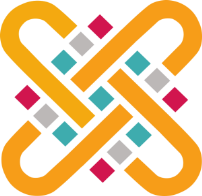 ΕΛΛΗΝΙΚΗ ΔΗΜΟΚΡΑΤΙΑΠΑΝΕΠΙΣΤΗΜΙΟ ΔΥΤΙΚΗΣ ΜΑΚΕΔΟΝΙΑΣ 		                                                      ΣΧΟΛΗ ΚΑΛΩΝ ΤΕΧΝΩΝΤΜΗΜΑ ΕΙΚΑΣΤΙΚΩΝ ΚΑΙ ΕΦΑΡΜΟΣΜΕΝΩΝ ΤΕΧΝΩΝ              			                                        ΟΡΘΗ ΕΠΑΝΑΛΗΨΗ 	                 Φλώρινα, 26-6-2024	               Αρ. Πρωτοκόλλου: 388ΠΡΟΚΗΡΥΞΗ  ΤΡΙΩΝ  (3) ΑΝΤΑΠΟΔΟΤΙΚΩΝ ΥΠΟΤΡΟΦΙΩΝ ΣΤΟ ΤΜΗΜΑ ΕΙΚΑΣΤΙΚΩΝ ΚΑΙ ΕΦΑΡΜΟΣΜΕΝΩΝ ΤΕΧΝΩΝ ΤΗΣ ΜΟΝΟΤΜΗΜΑΤΙΚΗΣ ΣΧΟΛΗΣ ΚΑΛΩΝ ΤΕΧΝΩΝ ΤΟΥ ΠΑΝΕΠΙΣΤΗΜΙΟΥ ΔΥΤΙΚΗΣ ΜΑΚΕΔΟΝΙΑΣ ΓΙΑ ΤΟ ΑΚΑΔΗΜΑΪΚΟ ΕΤΟΣ 2024-2025Η Συνέλευση του Τμήματος Εικαστικών και Εφαρμοσμένων Τεχνών της Μονοτμηματικής Σχολής Καλών Τεχνών του Πανεπιστημίου Δυτικής Μακεδονίας στη συνεδρίαση με αρ. 44/18-06-2024 αφού έλαβε υπόψη:Το άρθρο 283 του Ν.4957/2022 «Νέοι Ορίζοντες στα Ανώτατα Εκπαιδευτικά Ιδρύματα: Ενίσχυση της ποιότητας, της λειτουργικότητας και της σύνδεσης των Α.Ε.Ι. με την κοινωνία και λοιπές διατάξεις»Την απόφαση αριθμ. 6941 «Έγκριση Κανονισμού Προγραμμάτων Μεταπτυχιακών και Διδακτορικών Σπουδών, σύμφωνα με το άρθρο 79 του ν. 4957/2022» της Συγκλήτου του Πανεπιστημίου Δυτικής Μακεδονίας και ιδιαιτέρως τα άρθρα 10 και 11 του Κεφαλαίου 3 (ΦΕΚ 4827/1-8-2023 τ.Β’)Την απόφαση αριθμ. 1417 «Τροποποίηση του Κανονισμού Μεταπτυχιακών και Διδακτορικών Σπουδών του Πανεπιστημίου Δυτικής Μακεδονίας ως προς το Κεφάλαιο 3 του άρθρου 10» της Συγκλήτου του Πανεπιστημίου Δυτικής Μακεδονίας (ΦΕΚ 6378/7-11-2023 τ.Β’)αποφάσισε την προκήρυξη συνολικά τριών (3) ανταποδοτικών υποτροφιών, ως εξής:Α. Μία (1) ανταποδοτική υποτροφία σε προπτυχιακούς φοιτητές (πρώτου κύκλου σπουδών) για το ακαδημαϊκό έτος 2024-2025.Οι υπότροφοι θα καλύψουν τις ανάγκες τεχνικού και λοιπού υποστηρικτικού έργου των δραστηριοτήτων του Τμήματος και ειδικότερα την τεχνική και λοιπή υποστήριξη του εργαστηρίου Κεραμικής με μηνιαία αμοιβή 200,00 € για το χρονικό διάστημα από 01/09/2024 έως και 31/07/2025.Κριτήρια υποβολής υποψηφιότηταςΟ προπτυχιακός φοιτητής/φοιτήτρια να φοιτά στο 4ο και 5οέτος σπουδών.Ο προπτυχιακός φοιτητής/φοιτήτρια να μην λαμβάνει συγχρόνως υποτροφία από άλλο φορέα.Απαιτούμενα δικαιολογητικάΑίτηση υποψηφιότηταςΑντίγραφο αναλυτικής βαθμολογίας (παρέχεται από την γραμματεία).Εκκαθαριστικό σημείωμα της εφορίας για το οικογενειακό και ατομικό εισόδημα του προηγούμενου οικονομικού έτους.Β. Μία (1) ανταποδοτική υποτροφία σε υποψήφιους διδάκτορες για το χειμερινό εξάμηνο του ακαδημαϊκού έτους 2024-2025.Οι υπότροφοι πρέπει να είναι υποψήφιοι διδάκτορες του Τμήματος Εικαστικών και Εφαρμοσμένων Τεχνών του Πανεπιστημίου Δυτικής Μακεδονίας.Οι υπότροφοι θα παρέχουν υποστήριξη στο εκπαιδευτικό έργο στο μάθημα: «Τέχνη στο Δημόσιο Χώρο» με μηνιαία αμοιβή 200,00 € για το χρονικό διάστημα από 01/09/2024 έως και 31/01/2025.Κριτήρια υποβολής υποψηφιότηταςΟ/Η υποψήφιος/α Διδάκτορας να είναι κάτοχος μεταπτυχιακού τίτλουΟ/Η υποψήφιος/α Διδάκτορας να μην έχει υπερβεί το 3ο έτος σπουδώνΟ/Η υποψήφιος/α Διδάκτορας να έχει καταθέσει τις προηγούμενες ετήσιες εκθέσεις προόδουΑπαιτούμενα δικαιολογητικάΑίτηση υποψηφιότηταςΒιογραφικό ΣημείωμαΕκκαθαριστικό σημείωμα της εφορίας για το οικογενειακό και ατομικό εισόδημα του προηγούμενου οικονομικού έτους.Γ. Μία (1) ανταποδοτική υποτροφία σε υποψήφιους διδάκτορες για το εαρινό εξάμηνο του ακαδημαϊκού έτους 2024-2025.Οι υπότροφοι πρέπει να είναι υποψήφιοι διδάκτορες του Τμήματος Εικαστικών και Εφαρμοσμένων Τεχνών του Πανεπιστημίου Δυτικής Μακεδονίας.Οι υπότροφοι θα παρέχουν υποστήριξη στο εκπαιδευτικό έργο  στο μάθημα: «Ζωγραφική» με μηνιαία αμοιβή 200,00 € για το χρονικό διάστημα από 01/02/2025 έως και 31/08/2025.Κριτήρια υποβολής υποψηφιότηταςΟ/Η υποψήφιος/α Διδάκτορας να είναι κάτοχος μεταπτυχιακού τίτλουΟ/Η υποψήφιος/α Διδάκτορας να μην έχει υπερβεί το 3ο έτος σπουδώνΟ/Η υποψήφιος/α Διδάκτορας να έχει καταθέσει τις προηγούμενες ετήσιες εκθέσεις προόδουΑπαιτούμενα δικαιολογητικάΑίτηση υποψηφιότηταςΒιογραφικό ΣημείωμαΕκκαθαριστικό σημείωμα της εφορίας για το οικογενειακό και ατομικό εισόδημα του προηγούμενου οικονομικού έτους.Οι ενδιαφερόμενοι/ες καλούνται να υποβάλουν την αίτηση υποψηφιότητας και τα απαιτούμενα δικαιολογητικά από 01/07/2024 έως και 15/07/2024 στην ηλεκτρονική διεύθυνση atzotzi@uowm.gr (Γραμματεία του Τμήματος Εικαστικών και Εφαρμοσμένων Τεχνών, τηλέφωνο επικοινωνίας: 23850-55290).Δ/νση: 3ο χλμ. εθνικής οδού Φλώρινας-ΝίκηςΤ.Κ.: 53100, ΦλώριναΠληροφορίες: Χ. ΚωνσταντινίδηςΤηλέφωνο: 2385055250e-mail: xkonstantinidis@uowm.grΟ Κοσμήτορας  Ιωάννης ΚαστρίτσηςΚαθηγητής 1ης βαθμίδας